ဒစ်ဂျစ်တယ်အရင်းအမြစ်များကိုရှာ‌ဖွေခြင်းနှင့် သုံးသပ်အကဲဖြတ်ခြင်း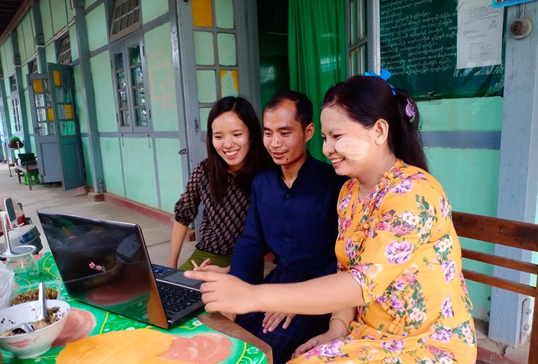 ယူနစ် (၃) ဒစ်ဂျစ်တယ်အရင်းအမြစ်များကို သုံးသပ်အကဲဖြတ်ခြင်း၃. ဒစ်ဂျစ်တယ်အရင်းအမြစ်များကို သုံးသပ်အကဲဖြတ်ခြင်းခြုံငုံသုံးသပ်ချက်သင်ကြား/သင်ယူရေး၌ ဒစ်ဂျစ်တယ် အရင်းအမြစ်များ ရှာဖွေအသုံးပြုပြီး သုံးသပ်အကဲဖြတ်ရာတွင် မိမိ၏  ကျွမ်းကျင်မှုနှင့် အသိပညာ တည်ဆောက်ရန် ရည်သန်သည့် CPD သင်ရိုးပိုင်း ခြောက်ခန်းမှ တတိယယူနစ် ဖြစ်ပါသည်။ ဤယူနစ်များမှာ မြန်မာနိုင်ငံတစ်၀န်း ပညာရေးဒီဂရီကောလိပ် ၂၅ ကျောင်းမှ ဦးဆောင်အဖွဲ့များ ဆရာအတတ်သင် ဆရာ/မများအတွက်ဖြစ်ပါသည်။ ၁. ဒစ်ဂျစ်တယ်အရင်းအမြစ်များဟူသည်အဘယ်နည်း။ အဘယ်ကြောင့်အသုံးပြုရသနည်း။၂. ဒစ်ဂျစ်တယ်အရင်းအမြစ်များကို ရှာဖွေခြင်း၃. ဒစ်ဂျစ်တယ်အရင်းအမြစ်များကို သုံးသပ်အကဲဖြတ်ခြင်း၄. တွေ့ရှိသည့် အရင်းအမြစ်များကို အသုံးပြုခြင်း (မူပိုင်ခွင့်)၅. အရင်းအမြစ်များကို ဆီလျော်စေရန် ပြုပြင်ပြောင်းလဲခြင်း၆. ဒစ်ဂျစ်တယ်အရင်းအမြစ်များ အသုံးပြုနိုင်ရေး မူ၀ါဒ ချမှတ်ပေးခြင်း (ဦးဆောင်အဖွဲ့သာ)ဤတတိယယူနစ်တွင် သင့်တော်သည့် ဒစ်ဂျစ်တယ်အကြောင်းအရာများကို ရှာဖွေ၊ ဆန်းစစ်၊ အသုံးပြုစေနိုင်ရန် မြန်မာနိုင်ငံရှိ ပညာရေးဒီဂရီကောလိပ်များတွင် သင်ကြားရေးအတွက် အသုံးပြုမည့် ဒစ်ဂျစ်တယ်အရင်းအမြစ်များကို သုံးသပ်အကဲဖြတ်သည့် စွမ်းရည် ဖွံ့ဖြိုးစေပါမည်။ယူနစ်အစဥ်လိုက် သင်ကြားရင်း မိမိတိုးတက်မှုကို မှတ်တမ်းတင်ပြီး ဆက်လက်လေ့လာလိုသော ခေါင်းစဥ်များ ဖော်ထုတ်စေနိုင်ရန် သင်ကြားရေး ဂျာနယ်တစ်ခုထားပါ။ Word ဖြင့်သော်လည်းကောင်း၊ အခြားတစ်နည်းနည်းဖြင့် သော်လည်းကောင်း ရေးသားနိုင်ပါသည်။  သို့မဟုတ် ဖောင်တိန်၊ စာရွက်တို့ဖြင့် ရေးသော နေ့စဥ်မှတ်တမ်း၊ မှတ်စု ပုံစံကိုလည်း သုံးနိုင်ပါသည်။ အသုံးပြုရလွယ်ရန် လိုရင်းဖြစ်ပါသည်။ မိမိ၏ လုပ်ငန်းအတတ်ပညာဖွံ့ဖြိုးရေးကို ဆောင်ရွက်ရင်း ဂျာနယ်ကို ပြန်ကြည့်နိုင်ပါသည်။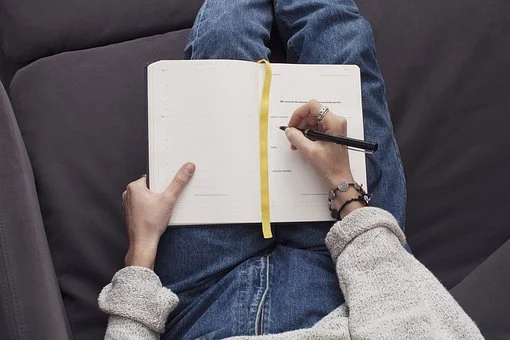 တစ်ဦးချင်း သို့မဟုတ် လုပ်ဖော်ကိုင်ဖက်များနှင့်လုပ်ကိုင်ခြင်းဤယူနစ်ကို ကိုယ်တိုင်လေ့လာနိုင်ရန် ပုံစံချမှတ်ထားပါသည်။ အဖြေကို လုပ်ဆောင်ချက်အဆုံးတွင် တွေ့နိုင်ပြီး နောက်ထပ် အရင်းအမြစ် များကို ယူနစ်အဆုံး နောက်ဆက်တွဲတွင် ရှိပါသည်။အတွေးအမြင်များ ဖလှယ်ရန်၊ မေးခွန်းမေးရန်၊ လုပ်ထားသည်များ စစ်ဆေးရန်နှင့် တုံ့ပြန်ဖြေကြားရန် အုပ်စုဖွဲ့၍သော်လည်းကောင်း၊ နှစ်ယောက်တွဲလျက်သော်လည်းကောင်း လုပ်ဆောင်ရန် အကြံပြုပါသည်။အုပ်စုဖွဲ့လုပ်ဆောင်လျှင် ‘Think, pair, share’နည်းကို သုံးရန်အကြံပြုအပ်ပါသည်။ 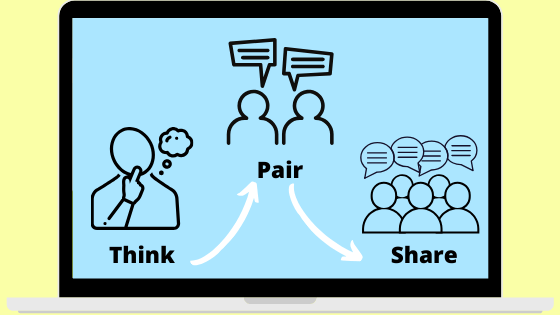 Think – တွေးတောခြင်း - တစ်ဦးချင်း မိမိအတွေးအမြင်များကို မှတ်စုတိုရေးပါ။ Pair – တွဲပါ - အတန်းဖော်တစ်ဦးနှင့် အဖြေတိုက်ပါ။ Share – မိမိအတွေးအမြင်များကို အုပ်စုဖွဲ့ ဆွေးနွေးကာ နောက်စာမျက်နှာတွင် အဖြေအတူတူတိုက်ကြရန်။သင်ယူမှုရလဒ်များသင်ယူမှုအကြို- ယူနစ်တွင်းအဓိက‌ဝေါဟာရများ၃.၁ ဒစ်ဂျစ်တယ်အရင်းအမြစ်များကို သုံးသပ်အကဲဖြတ်ခြင်းယခင်ယူနစ်များတွင် တွေ့ခဲ့သည့်အတိုင်း သင်ကြား/သင်ယူရေးအတွက် အရင်းအမြစ်များစွာရှိပါသည်။ သို့ရာတွင် အရင်းအမြစ်တစ်စုံ တွေ့ရုံမျှဖြင့် မလုံလောက်ပါ။ မိမိအတွက်နှင့် ကျောင်းသူ/သားများအတွက် သင့်တော်၊ မတော် သိရန်လိုအပ်ပါသည်။ဤယူနစ်မှ လုပ်ဆောင်ချက်များက ဒစ်ဂျစ်တယ်များအရင်းအမြစ်များ သင့်တော်ခြင်းရှိမရှိ စနစ်တကျ စစ်ဆေး နည်းကို မိမိမှ ဖော်ဆောင်ရန် အထောက်အကူပြုပါမည်။ ဤနည်းအားဖြင့် ကျောင်းသူ/သားများအတွက် မိမိသုံးရန် အကောင်းဆုံး အရင်းအမြစ်များကို တွေ့ရှိနိုင်ပါမည်။လုပ်ဆောင်ချက် ၃.၁.၁ - ဒစ်ဂျစ်တယ်အရင်းအမြစ်များ ရွေးချယ်ရာတွင် မည်သို့တွေးပါသနည်း။၁၅ မိနစ်တွေးတောပါ -  တစ်ဦးချင်းလုပ်ဆောင်ရန်၁. သင်ကြား/သင်ယူမှုအတွက် အရင်းအမြစ်ရွေးများချယ်ရာတွင် မည်သည်ကအရေးကြီးကြောင်းတွေးပါ။၂. အောက်ပါစံသတ်မှတ်ချက်စာရင်းကို ကြည့်ပြီး အရေးကြီးသည်ဟုထင်သည့် သတ်မှတ်ချက်များကို အမှန်ခြစ် (√)ပါ။မိမိသင်ကြားရေးအနေအထားတွင် သင့်တော်သည့် ဒစ်ဂျစ်တယ်အရင်းအမြစ်များအတွက် နောက်ထပ်စံ သတ်မှတ်ချက်များကို စဥ်းစားပါ။သင့်တော်သည့် သင်ကြား/သင်ယူရေး အရင်းအမြစ်ရွေးများရွေးချယ်ရန် နောက်ထပ် စံသတ်မှတ်ချက်အသစ် လေးခုကို ရေးချပါ။ အောက်ပါအကွက်တွင်သော်လည်းကောင်း၊ မိမိ၏သင်ယူမှု ဂျာနယ်တွင်လည်းကောင်း အတွေးအမြင်များ ရေးပါ။တွဲဖက်ပြီး‌‌ဝေမျှပါယခုအခါ မိမိ၏စာရင်းကို လုပ်‌ဖော်ကိုင်ဖက် (သို့) မိတ်ဆွေတစ်ဦးနှင့် ဆွေးနွေးပါ။စာရင်းချင်းတူညီပါသလား။ဘာတွေမတူညီပါသနည်း။လုပ်ဖော်ကိုင်ဖက်၏စာရင်းထဲပါသမျှအားလုံးကို သဘောတူပါသလား။ (မတူလျှင်အဘယ်ကြောင့်နည်း)မိမိစာရင်းထဲ ပြောင်းလဲလိုသည်များ ရှိပါသလား။ပြီးသည့်အခါ နောက်စာမျက်နှာတွင် သင်ကြား/သင်ယူရေးအရင်းအမြစ်များ သင့်တော်မတော် စစ်ဆေးနိုင်မည့် စံသတ်မှတ်ချက်များ တွေ့ရပါမည်။၃.၂ ဒစ်ဂျစ်တယ်အရင်းအမြစ်များ သင့်တော်မတော် အကဲဖြတ်ရန် တိုက်ဆိုင်စစ်ဆေးစာရင်းကို ပြုပြင်အသုံးပြုခြင်းပညာရေး အစီအစဥ်နှင့် လုပ်ငန်းများစွာတွင် သင်ကြားသင်ယူရေးအရင်းအမြစ်များ သင့်တော်မှုရှိမရှိ စစ်ဆေးသည့် စနစ်များ ရှိကြပါသည်။ဥပမာ TREE လုပ်ငန်းစီမံချက်အတွက် သင်ကြားရေးပစ္စည်းများကို ဖော်ဆောင်မှုအတွက် တိုက်ဆိုင်စစ်ဆေးစာရင်း ပြုစုထားပါသည်။ စာရင်းမှာ ဒစ်ဂျစ်တယ်အရင်းအမြစ်သာမက အရင်းအမြစ်အားလုံးကို ဦးတည်ခြုံငုံထားပါသည်။ သင်တို့အတွက် ရွေးချယ်ဖန်တီးပေးထားသော အရင်းအမြစ်များကို TREE သင်တန်းဆရာ/မများက  အကဲဖြတ်ရာတွင် အသုံးပြုနိုင်အောင် စီစဥ်ထားပါသည်။လုပ်ဆောင်ချက် ၃.၂.၁ - ဒစ်ဂျစ်တယ်အရင်းအမြစ်များ သင့်တော်မတော် အကဲဖြတ်ရန်သုံးသည့် တိုက်ဆိုင်စစ်ဆေးစာရင်း နမူနာကို သုံးပြခြင်း၁၅ မိနစ်တွေးတောပြီးလက်တွေ့အသုံးချပါ - ဤလုပ်ဆောင်ချက်အတွက် တစ်ဦးချင်းလုပ်ပါရန်။ဒစ်ဂျစ်တယ်အရင်းအမြစ်သာဓကတစ်ခုကို ကြည့်ကြပါစို့။ ယင်းသင့်တော်မှုရှိမရှိ အောက်ပါသတ်မှတ်ချက်သုံးပြီး စစ်ဆေးရပါမည်။၁. အနေအထားကိုသေသေချာချာဖတ်ပါ။ ၂. အောက်ပါ ဒစ်ဂျစ်တယ်အရင်းအမြစ်ကို သင်ရှာဖွေတွေ့ရှိပါသည်။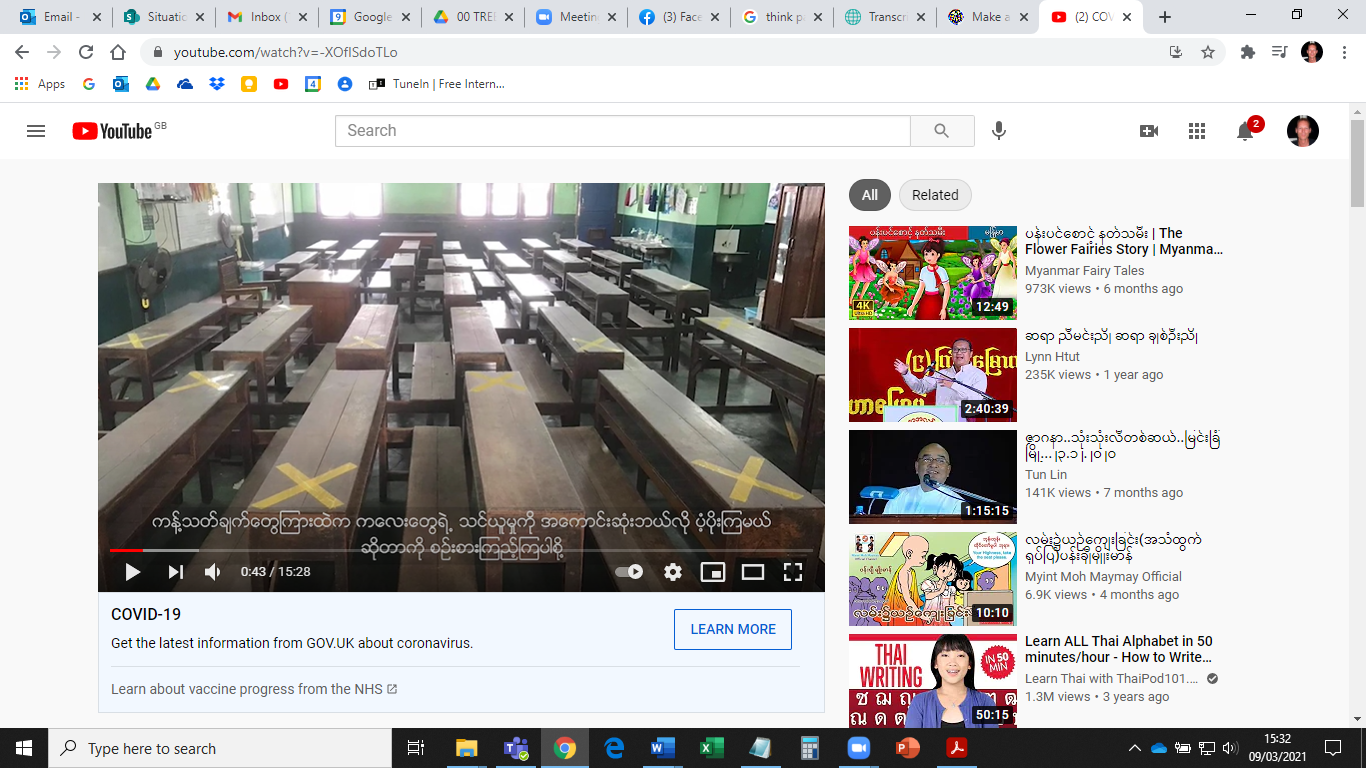 ၃. အောက်ပါ စံသတ်မှတ်ချက်များကိုကြည့်ပါ။၄. အဆိုပါအရင်းအမြစ်ပေါ်  မိမိ၏အမြင်အရ အထက်ပါ စံသတ်မှတ်ချက် ၃ ခုဖြင့်  ဟုတ် (သို့) မဟုတ် ဖြေကြားပြီး မိမိသင်တန်းသူ/သားများအတွက် ထိုဒစ်ဂျစ်တယ်အရင်းအမြစ်ကို အကဲဖြတ်ပါ။၅. နောက်စာမျက်နှာမှာအဖြေစစ်ပါ။လုပ်ဆောင်ချက် ၃.၂.၂ ဆရာအတတ်သင် သင်တန်းသူ/သားများအတွက် ဒစ်ဂျစ်တယ်အရင်းအမြစ်သင့်တော်မတော် တိုက်ဆိုင်စစ်စာရင်းကိုပြုပြင်ပြီးသုံးခြင်း၃၀ မိနစ်ဤလုပ်ဆောင်ချက်တွင် ဒစ်ဂျစ်တယ်အရင်းအမြစ်များကို သုံးသပ်အကဲဖြတ်ရန် TREE ပရိုဂျက်၏ တိုက်ဆိုင် စစ်ဆေးစာရင်းကို ပြုပြင်အသုံးချကြပါမည်။တွဲဖက်ပါ - ဖြစ်နိုင်လျှင် အဖော်တစ်ဦးနှင့်အတူ လုပ်ဆောင်ပါ။၁.	အောက်ပါ TREE သင်ကြားမှုပစ္စည်းဖော်ဆောင်ရေး တိုက်ဆိုင်စစ်ဆေးစာရင်းကို ဖတ်ပါ။ တစ်ခုချင်းက ဒစ်ဂျစ်တယ်အရင်းအမြစ်အတွက် သက်ဆိုင်ပါသလား။၂.	မိမိ၏ ဆရာအတတ်သင် သင်တန်းသူ/သားများအတွက် ဒစ်ဂျစ်တယ်အရင်းအမြစ်များကို သုံးသပ် အကဲဖြတ်ရာတွင် အသုံးပြုနိုင်ရန် တိုက်ဆိုင်စစ်ဆေးစာရင်းရှိ မည်သည့်စံသတ်မှတ်ချက်ကိုမဆို ပြုပြင်ခြင်း၊ ထပ်ထည့်ခြင်းများလုပ်ဆောင်ပါ။အထက်ပါ မေးခွန်း ၁ နှင့် ၂ အပေါ်မိမိ၏အတွေးအမြင်ကို နှိုင်းယှဥ်ကြည့်နိုင်ရန် အဆုံးရှိ နောက်ဆက်တွဲ A တွင် ဒစ်ဂျစ်တယ်အရင်းအမြစ်များအတွက် ပြန်လည်ပြုပြင်ထားသည့် တိုက်ဆိုင်စစ်ဆေးစာရင်းကိုတွေ့ရပါမည်။TREE သင်ကြားမှုပစ္စည်းဖော်ဆောင်ရေးတိုက်ဆိုင်စစ်စာရင်းပစ္စည်းအမည်။	။ ရည်ရွယ်ချက်။	။ရက်စွဲ။	။လုပ်ဆောင်ချက် ၃.၂.၃ ဒစ်ဂျစ်တယ်အရင်းအမြစ်များကို သုံးသပ်အကဲဖြတ်ရန် ကိုယ်ပိုင် တိုက်ဆိုင်စစ်ဆေး စာရင်း သုံးခြင်း၃၀ မိနစ်ဤလုပ်ဆောင်ချက်တွင် မိမိသင်ကြားရေးတွင် အသုံးပြုနိုင်မည့် ဒစ်ဂျစ်တယ်အရင်းအမြစ်များကို သုံးသပ် အကဲဖြတ်သည့် စံသတ်မှတ်ချက်များကို သင်ကိုယ်တိုင်ပြုပြင်ပြီး စတင်ဖော်ဆောင်မည် ဖြစ်ပါသည်။သင်ခန်းစာ၏ ဤနောက်ဆုံးပိုင်းတွင် သင့် စစ်ဆေးအကဲဖြတ်ရေး စံသတ်မှတ်ချက်များကို ဝေမျှပြီး ဆွေး‌နွေးကြကာ မိမိတို့ကျောင်းသူ/သားများနှင့် ကိုက်ညီအောင်ပြုပြင်နိုင်ကြပါမည်။ ရည်ရွယ်ချက်မှာ အသင့်တော်ဆုံး အရင်းအမြစ် ကို ရွေးချယ်ရာတွင် စနစ်တကျစေရန်နှင့် အချိန်ကုန်သက်သာစေရန် ဖြစ်ပါသည်။ အွန်လိုင်းပေါ် တွင် အရင်း အမြစ်များ ပေါများသော်လည်း အားလုံး ကောင်းမွန်ခြင်း၊ လျော်ကန်ခြင်းမရှိပါ။အတွေးအမြင်များ‌ဝေမျှပါ - အဖော်တစ်ယောက်(သို့) မိတ်ဆွေ/လုပ်ဖော်ကိုင်ဖက်များနှင့် အတူလုပ်ဆောင်ပါ။ တူညီသည့် အရင်းအမြစ် (သို့) အရင်းအမြစ်အမျိုးမျိုးကို စိတ်ကြိုက်ရွေးချယ်ကြည့်ရှုနိုင်ပါသည်။၁. သုံးသပ်အကဲဖြတ်လိုသော ဒစ်ဂျစ်တယ်သင်ယူမှုအရင်းအမြစ်ကို ရှာဖွေပါ။ ယူနစ် ၂ ဒစ်ဂျစ်တယ်အရင်းအမြစ် များကို ရှာဖွေခြင်းမှ အခမဲ့ပညာရေး OERs တစ်ခုသော်လည်းကောင်း၊ သင်သုံးပြီးသား အရင်းအမြစ်တစ်ခုသော် လည်းကောင်း ဖြစ်နိုင်ပါသည်။ တွေးစရာများ ရလိုလျှင်နောက်စာမျက်နှာမှ ဥပမာများကိုကြည့်ပါ။၂. လုပ်ဆောင်ချက် ၃.၂.၁ မှာလုပ်ထားသည့် တိုက်ဆိုင်စစ်ဆေးစာရင်းဖြင့် ရွေးချယ်ထားသည့် အရင်းအမြစ် သင့်တော်မတော် စစ်ပါ။ ဒစ်ဂျစ်တယ်အရင်းအမြစ်အပေါ်မိမိ အမြင်အရ ဟုတ်သည်/မဟုတ်ပါ ဟုဖြေဆိုပါ။လုပ်ဆောင်ချက် ၃.၂.၄	မိမိ၏တိုက်ဆိုင်စစ်ဆေးစာရင်းအား သုံးသပ်အကဲဖြတ်ခြင်းနှင့်ပြုပြင်ခြင်း၂၀ မိနစ်အတန်းဖော် (သို့) အုပ်စုနှင့်ဆွေးနွေးရမည့် မေးခွန်းများနှစ်ယောက်တွဲ/အုပ်စုဖွဲ့လုပ်ဆောင်ချက်၃.၂.၁ မှ မိမိလုပ်ထားသည့် တိုက်ဆိုင်စစ်ဆေးစာရင်းကို လုပ်ဖော်ကိုင်ဖက်များနှင့် နှိုင်းယှဥ်ပြီး အောက်ပါမေးခွန်း များကို ဆွေးနွေးပါ။တိုက်ဆိုင်စစ်ဆေးစာရင်းကိုအသုံးပြုရန် လွယ်ကူပါသလား။အရင်းအမြစ်ဖြင့် မိမိလိုအပ်ချက်များကို ဖြည့်ဆည်းနိုင်ခြင်းရှိမရှိ စစ်ဆေးအကဲဖြတ်ခြင်းက အဆုံးအဖြတ် ပေးနိုင်ပါသလား။စာရင်းမှမေးခွန်းအားလုံးသည် မိမိအနေအထားနှင့်ကိုက်ညီပါသလား။ မည်သည့်မေးခွန်းများက အကိုက်ညီဆုံး ဖြစ်ပါသနည်း။စာရင်းထဲတွင် ထပ်ဖြည့်ချင်သည့် မေးခွန်းများ ရှိပါသလား။ မေးခွန်းအချို့ ကို ဖြုတ်လိုကဖြုတ်နိုင်ပါသည်။ စာရင်းပြန်ကြည့်ပြီး လိုအပ်လျှင် ပြန်ပြောင်းပါ။အောက်ပါအကွက် (သို့) သင်ယူမှုဂျာနယ်မှာ ဆွေးနွေးချက်မှတ်စုရေးပါ။၃.၃  	ဒစ်ဂျစ်တယ်အရင်းအမြစ်များကို သုံးသပ်အကဲဖြတ်ရန် အဓိကစံသတ်မှတ်ချက်များကိုသုံးခြင်းယူနစ် ၁ - ဒစ်ဂျစ်တယ်အရင်းအမြစ်များဟူသည်အဘယ်နည်း။ အဘယ်ကြောင့်အသုံးပြုရသနည်း။ တွင် အားလုံးအကျုံး၀င်မှုနှင့် ဒစ်ဂျစ်တယ်အရင်းအမြစ်များသုံးရာတွင် အဘယ်‌ကြောင့် အကျုံး၀င်မှုကို ထည့်သွင်း စဥ်းစားရန်အရေးကြီးကြောင်း ဆွေးနွေးခဲ့ပါသည်။ဤအပိုင်းတွင် အကျုံး၀င်မှုအတွက် ဒစ်ဂျစ်တယ်အရင်းအမြစ်များကိုအကဲဖြတ်ရာတွင် ရယူအသုံးပြုနိုင်မှု (accessibility)ကို အဓိကနယ်ပယ်တစ်ရပ်အဖြစ် ဦးတည်စဥ်းစားထားပါသည်။ အရင်းအမြစ်တစ်ခုသုံးရာတွင် လွယ်ကူခြင်း၊ ခက်ခဲခြင်းများ ရှိနိုင်ပြီး မသန်စွမ်းသူများအတွက်သာမက သင်ယူသူတစ်ဦးချင်းအတွက်လည်း ကွာဟချက် ကြီးမားနိုင်ပါသည်။ အရင်းအမြစ်တစ်ခုကို ရနိုင်မရနိုင် သိမြင်ရန်မလွယ်ပါ။ သို့ရာတွင် ဒစ်ဂျစ်တယ်အရင်းအမြစ်ကို ရယူလိုလျှင် ဖောမက် အရေးကြီးပါသည်။ ပြီးခဲ့သည့် ယူနစ်နှစ်ခုတွင် ဖောမက် (format)အကြောင်းလေ့လာခဲ့ပြီ။အရင်းအမြစ်တစ်ခုကို သုံးသပ်အကဲဖြတ်သည့်အခါ ဖောမက်မျိုးစုံ (သို့)ဖောမက်တစ်ခုတည်းဖြင့် ရနိုင်မရနိုင် စစ်ဆေးပါ။ ဖောမက်မျိုးစုံဖြင့် ရနိုင်လျှင် ဆရာအတတ်သင် ကျောင်းသူ/သားများမှ ပိုမိုလွယ်ကူစွာ ရယူနိုင်ပါမည်။ အကြောင်းမှာ သင်ယူသူတိုင်း၏ လိုအပ်ချက်နှင့်ကိုက်ညီသောဗားရှင်းဖြင့် ရနိုင်သောကြောင့်ဖြစ်ပါသည်၊ဥပမာ အမြင်အာရုံချို့ယွင်းသည့် သင်ယူသူတစ်ယောက်က အသံထွက်ဖတ်ပေးသည့် screen reader*သုံးမှ ရမည်ဆိုလျှင် PDFsဖိုင်များကို ကြည့်နိုင်မည်မဟုတ်ပါ။ PDFsဖိုင်အချို့ကို screen readerဖြင့်သုံး၍မရသောကြာင့် ထိုသင်ယူသူအတွက် ဖိုင်ကိုရယူအသုံးပြုရန် Microsoft Wordမှ အသံထွက်ဖတ်နိုင်သည့် ဗားရှင်းကို ထည့်သွင်းပေးရမည်ဖြစ်သည်။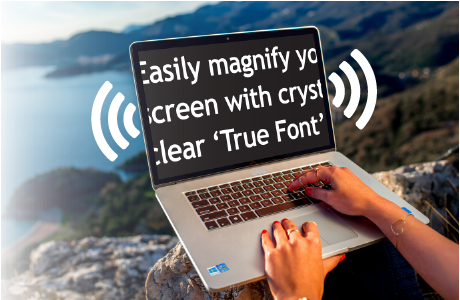 ၃.၃.၁   မည်သည့်အကြောင်းအချက်များက အရင်းအမြစ်ကိုရယူသုံးစွဲစေနိုင်ပါသနည်း	၂၀ မိနစ်ဤလုပ်ဆောင်ချက်အတွက်တစ်ယောက်တည်းစာဖတ်ပါ။ဦးစွာ ဒစ်ဂျစ်တယ်အရင်းအမြစ်ရယူသုံးစွဲနိုင်မှုအတွက် လမ်းညွှန်ချက်နှင့် နည်းများ (Guidelines and tools for digital accessibility) ကို ဖတ်ရှုပြီး နောက်စာမျက်နှာမှ မေးခွန်းများဖြေဆိုပါ။ဒစ်ဂျစ်တယ်ရယူသုံးစွဲနိုင်မှုအကြောင်းမေးခွန်းများဖတ်ပြီး အမှန်/အမှားဖြေဆိုပါ။၁. သင်ယူသူအားလုံး PDFs နှင့် Word စာရွက်စာတမ်းများကို ရယူသုံးစွဲနိုင်သည်။၂. ရုပ်ပုံ၊ ဗီဒီယိုများကို စာတမ်းထိုးခြင်း၊ ပုံစာထိုးခြင်းတို့ဖြင့် သင်ယူသူများအား ဒစ်ဂျစ်တယ်အရင်းအမြစ်ကို ရယူသုံးစွဲစေနိုင်သည်။၃. ခေါင်းစဥ်မပါသော စာပိုဒ်ရှည်များကြောင့် အမြင်အာရုံချို့ယွင်းသူများ ပိုမိုလွယ်ကူစွာ စာဖတ်စေနိုင်သည်။၄. သင်ယူသူများ ကွန်ပျူတာမောက်စ် မသုံးနိုင်လျှင် ကီးဘုတ်လည်း မသုံးနိုင်ပါ။ ၅. ဂရပ်များအတွင်း (အရောင်ချည်းမသုံးပဲ) အစက်များ(…….…) သို့မဟုတ် မျဥ်းတိုများ(--------)သုံးခြင်းဖြင့် အမြင် အာရုံ ချို့ယွင်းသူများအတွက် တစ်ကြောင်းချင်း ပိုမိုလွယ်ကူစွာမြင်စေနိုင်သည်။ ၃.၃.၂	မည်သည်အကြောင်းအချက်များက အရင်းအမြစ်ကိုရယူသုံးစွဲစေနိုင်ပါသနည်း၁၀ မိနစ်ဤလုပ်ဆောင်ချက်တွင် သင့်အတွေ့အကြုံနှင့် ၃.၃.၁ တွင် ဖတ်ခဲ့သောစာပေါ်မူတည်၍ ပြန်လည်သုံးသပ်ရပါမည်။ တစ်ဦးတည်း စဥ်းစားပါ။ဒစ်ဂျစ်တယ်အရင်းအမြစ်များ၏ မည်သည့်အသွင်အပြင်များက သင့်အတွက်သုံးရန် လွယ်ကူစေ (သို့) ခက်ခဲစေပါသနည်း။အောက်ပါအကွက်ထဲ (သို့) သင်ယူမှုဂျာနယ်ထဲအတွက် မည်သည့်ဥပမာများတွေးမိပါသနည်း။ ဖြစ်နိုင်လျှင် အဘယ်ကြောင့်အ‌ရေးကြီးကြောင်း မှတ်စုတိုများ ထည့်ရေးပါ။ ပထမဥပမာြဖင့် စလုပ်နိုင်ပါပြီ။တွဲဖက်ပြီး‌ဝေမျှပါ၃.၃.၂ မှ ရယူသုံးစွဲနိုင်မှုစာရင်းအား အတန်းဖော်တစ်ယောက်ကိုပြောပြပါ။စာရင်းချင်းတူညီပါသလား (သို့) ခြားနားပါသလား။ရယူသုံးစွဲနိုင်မှုကို သုံးသပ်အကဲဖြတ်ရန် အထောက်အကူပြုနိုင်မည့် အွန်လိုင်းနည်းလမ်းများ သိပါသလား။ မည်သည်တို့ ဖြစ်ပါသနည်း။ အောက်ပါ ဆွေးနွေးချက်အကွက်ကို ဖတ်ပြီးလျှင် စာရင်းထဲထပ်ရေးပါ။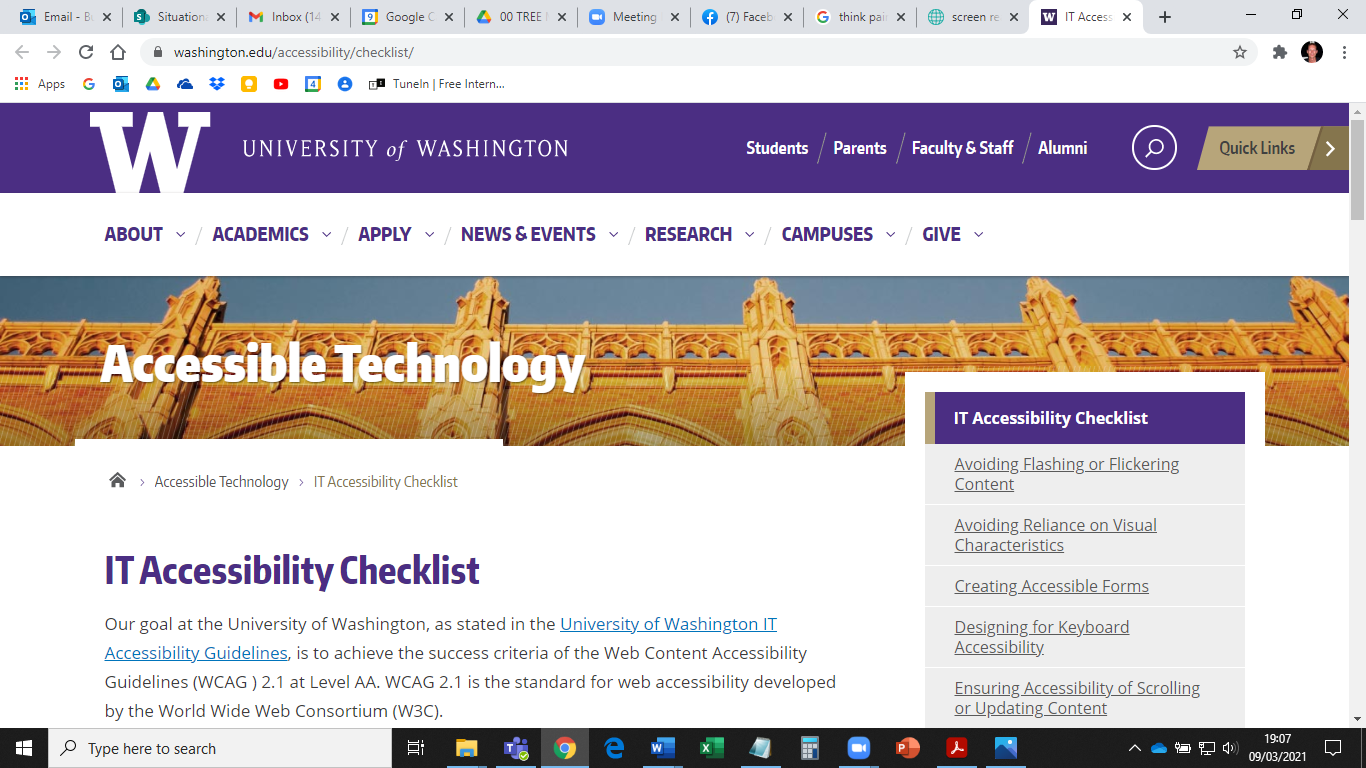 ၃.၃.၃  ဒစ်ဂျစ်တယ်အရင်းအမြစ်အတွက် စံသတ်မှတ်ချက်များတွင် ရယူသုံးစွဲနိုင်မှုကို ထည့်သွင်းခြင်း၁၀ မိနစ်ဤလုပ်ဆောင်ချက်ကိုတစ်ဦးတည်းလုပ်ပါရန်။ယခုအခါ ဤယူနစ်ကိုပြန်ကြည့်ချိန်တန်ပါပြီ။ ယခုအချိန်ထိ ဒစ်ဂျစ်တယ်အရင်းအမြစ် သင့်တော်မတော် တွေးခဲ့ပြီး သင့်တော်မှုရှိမရှိ TREE တိုက်ဆိုင်စစ်ဆေးစာရင်းကို နည်းလမ်းတစ်သွယ်အဖြစ် စမ်းသုံးကြည့်ကာ ဒစ်ဂျစ်တယ် အရင်းအမြစ် ဆန်းစစ်ရာတွင် ရယူသုံးစွဲနိုင်မှု (accessibility) ကိုအရေးကြီးသည့် နယ်ပယ်အဖြစ် စဥ်းစားခဲ့ပါပြီ။ ယူနစ်အဆုံးတွင် လုပ်ဆောင်ချက် ၃.၃.၂ မှ မိမိ၏ ရယူသုံးစွဲနိုင်မှုစာရင်း၊ ၃.၂.၁ နှင့် ၃.၂.၂ တို့မှပြုပြင်ထားသည့် TREE တိုက်ဆိုင်စစ်ဆေးစာရင်းတို့အပါအ၀င် မိမိကိုယ်တိုင်၏စံသတ်မှတ်ချက်အပေါ်အခြေခံလျက် ဒစ်ဂျစ်တယ် အရင်း အမြစ် တိုက်ဆိုင်စစ်ဆေးစာရင်းအပြည့်အစုံကို ဖြည့်စွက်ရမည်ဖြစ်ပါသည်။ TREE ၏ အဓိက စံသတ်မှတ်ချက်များကို ပြန်ကြည့်ပါ။ ရယူသုံးစွဲနိုင်မှု (Accessibility)ကို မည်သည့်အမျိုးအစားတွင် ထည့်ရပါမည်နည်း။ အဖြေကိုနောက်စာမျက်နှာတွင်တွေ့နိုင်ပါသည်။ မကြည့်ခင် အတန်းဖော်တစ်ယောက်နှင့် အဖြေအရင်တိုက်ပါ။ ယူနစ် ၃ အဆုံးသတ်သင်ယူမှုကိုစစ်ဆေးခြင်း/အထွက်လက်မှတ်ဤယူနစ်တွင် လေ့လာခဲ့သည်တို့ကို တွေးတောပါ။ ဤမေးခွန်းများဖြေပေးနိုင်မလား။ အောက်ပါဇယားတွင် လည်းကောင်း၊ သင်ယူမှု ဂျာနယ်တွင်လည်းကောင်းရေးပါ။ အဖြေနောက်စာမျက်နှာတွင် ရှိပါသည်။ မကြည့်ပါနှင့်ဦး။ယူနစ် ၃  အဆုံးသတ် – အထွက်ကဒ်အဖြေတော်ပါပေသည်။ ယူနစ် ၃ - ဒစ်ဂျစ်တယ်အရင်းအမြစ်များကို သုံးသပ်အကဲဖြတ်ခြင်း ပြီး‌မြောက်ခဲ့ပါပြီ။နေက်ဆက်တွဲ ATREE သင်ကြားရေးပစ္စည်းဖော်ဆောင်ရေး တိုက်ဆိုင်စစ်ဆေးစာရင်းဒစ်ဂျစ်တယ်အရင်းအမြစ်တို့ သင့်တော်မှုရှိမရှိဆရာ/မများ စစ်ဆေးနိုင်ရန် ပြုပြင်ထားပါသည်။ပစ္စည်းအမည် -ရည်ရွယ်ချက် (မည်သည်အတွက်၊ မည်သူ့အတွက်) - 	ရက်စွဲ -နောက်ဆက်တွဲ Bနောက်ထပ်အရင်းအမြစ်များ - ရယူသုံးစွဲနိုင်မှုအတွက် လမ်းညွှန်ချက်နှင့်နည်းလမ်းများ နောက်ဆက်တွဲ Cယူနစ် ၃ လုပ်ဆောင်ချက် ၃ – မည်သည့်အကြောင်းအချက်များက အရင်းအမြစ်ကို ရယူသုံးစွဲစေနိုင်ပါသနည်းအသိအမှတ်ပြုချက်လုပ်ဆောင်ချက် ၃ – What makes a resource accessible? ဆွေးနွေးချက်စာသားကို ‘Take Your Teaching Online’ Open University (UK)မှ မှီငြမ်းထားပါသည်။ https://www.open.edu/openlearn/ocw/mod/oucontent/view.php?id=77525&section=3ယူနစ်အဆုံးတွင် သင်သည်၁. ဒစ်ဂျစ်တယ် အရင်းအမြစ်နှင့်စပ်လျဥ်း၍ “appropriacy”(သင့်တော်မှု) ၏အဓိပ္ပါယ်ကိုဖော်ပြနိုင်မည်။၂. ဒစ်ဂျစ်တယ်အရင်းအမြစ်များ၏ သင့်တော်မှုကို စစ်ဆေးမည့် တိုက်ဆိုင်စစ်ဆေးစာရင်း(checklist)ကို ပြုပြင်အသုံးပြုနိုင်မည်။၃. ဒစ်ဂျစ်တယ်အရင်းအမြစ်များရရှိနိုင်မှုကို အကဲဖြတ်ရန်အဓိကသတ်မှတ်ချက်များကို သုံးနိုင်မည်။၄. မိမိ၏ ကိုယ်ပိုင်စံသတ်မှတ်ချက်များအရ ဒစ်ဂျစ်တယ်အရင်းအမြစ်များစစ်ဆေးသည့် တိုက်ဆိုင်စစ်ဆေး စာရင်းလုပ်နိုင်မည်။စကားလုံးဖွင့်ဆိုချက်မြန်မာဘာသာပြန်appropriacy (n.)appropriate (adj.)သင့်တော်သည့် ဒစ်ဂျစ်တယ်အရင်းအမြစ် ဟူသည်မှာ မိမိတို့ အတန်းတွင် သုံးနိုင်သည့်အရာ ဖြစ်သည်။ ဆရာ/မ၊ ကျောင်းသူ/သားနှင့် သင်ကြားမှုအနေအထားအတွက် အဆင်ပြေသည်။ဥပမာ ဒီသင်ကြားရေးပစ္စည်းများဟာ စာများ လွန်းလို့ မူလတန်း ကလေးတွေနဲ့ မသင့်တော်ပါဘူး။သင့်တော်မှုသင့်တော်သောchecklist (n.)စစ်ဆေးရန် (သို့) လုပ်ဆောင်ရန် စာရင်းတိုက်ဆိုင်စစ်ဆေးစာရင်းcriteria (n. pl.)criterion (n. sing.)အကဲဖြတ်ရန် (သို့) ဆုံးဖြတ်ရန် အကြောင်းရင်း အနေဖြင့် အသုံးချသည့် တိုင်းတာသတ်မှတ်ချက် ဥပမာ- အောင်မြင်မှုအတွက် စံသတ်မှတ်ချက်များစံသတ်မှတ်ချက်accessible (adj.)ရယူနိုင်သည့် အရင်းအမြစ်များကို လူတိုင်း သုံးနိုင်၊ နားလည်နိုင် ပါသည်။ဥပမာ- ကျောင်းသူ/သား အားလုံး နားလည်နိုင်စေရန် စာလုံး အရွယ်အစား ကြီးကြီးသုံးထား ပါသည်။ရယူသုံးစွဲနိုင်၊ နားလည်နိုင်သောassistive technologiesဤနည်းပညာများသည် လူတိုင်းဒစ်ဂျစ်တယ် အရင်းအမြစ် များကို သုံးနိုင်အောင်ကူညီပေးပါသည်။ဥပမာ စာမှစကားသို့ပြောင်းပေးသည့် အက်ပ်များ၊ အသံ မှတ်မိသည့် ဆော့ဖ၀ဲအထောက်အကူပြု နည်းပညာများcaption (n.)ရုပ်ပုံ (သို့) ဗီဒီယိုကိုရှင်းပြရန် ၎င်းနှင့်တွဲလျှက်ရှိသည့် စကားစုစာတန်းထိုးto transcribeအသံဖိုင် (သို့) ဗီဒီယိုကို စာသားအဖြစ် ပြောင်းလဲရေးခြင်းစာအသွင်ပြောင်းခြင်း၃.၁.၁. ဆွေးနွေးချက်အရင်းအမြစ်များကို သုံးသပ်အကဲဖြတ်ရန် စံသတ်မှတ်ချက်များမည်သို့သောသင်ကြား/သင်ယူရေးအရင်းအမြစ်များသည်  သင်ကြား/သင်ယူမှုအတွက် ကောင်းမွန်ကြောင်း အမြင် အမျိုးမျိုးရှိကြသည်ကို သဘောတူကောင်းတူကြပါမည်။ သင့်စံသတ်မှတ်ချက်များတွင် အောက်ပါတို့ပါရှိနိုင် ပါသည်။သင်ယူမှုရည်ရွယ်ချက်များ ရှင်းလင်းသည်။မိမိ တပည့်များအတွက်သုံးနိုင်သည်။လုပ်ဆောင်ချက်အမျိုးအမျိုးအစားစား ပါရှိသည်။ပေးထားသည့်သာဓကများတွင် မိန်းကလေး/ယောကျ်ားလေး၊ တိုင်းရင်းသားလူမျိုး စုံစုံလင်လင် ပါရှိသည်။သင့်ပညာရေးဒီဂရီကောလိပ်နှင့် မသင့်တော်လျှင် ကျွန်ုပ်တို့၏အယူအဆများကို လက်ခံရန်မလိုပါ။ သင်ရေးချ ထားသည့် စံသတ်မှတ်ချက်များက သင့်အနေအထားနှင့် ပိုမိုသင့်တော်နိုင်ပါသည်။ သင်ယူမှုအရင်းအမြစ်များ သင့်တော်မတော် စစ်ဆေးနိုင်သည့် နည်းလမ်းများစွာရှိပါသည်။ နောက်လုပ်ဆောင်ချက်တွင် သာဓကအချို့ကို ကြည့်ကြပါမည်။စံသတ်မှတ်ချက်များစံသတ်မှတ်ချက်များအတွက် မေးခွန်းများဟုတ်/မဟုတ်အရေးယူ ဆောင်ရွက်မှုလက်တွေ့က. ဆရာအတတ်သင် ဆရာ/မ၊ ဆရာအတတ်သင် ကျောင်းသူ/ သားများ ဒစ်ဂျစ်တယ်/ အွန်လိုင်း သင်ကြားရေး အတွက် သုံးနိုင်ပါသလား။ ဥပမာ အတန်း ပြောင်းပြန်သင်ကြားရေး (flipped classroom)၊ လွတ်လပ်သော လေ့လာမှု၊ အိမ်စာလက်တွေ့ခ. ကျောင်းသူ/သားများအတွက် ဖိုင်များ (အသံ/အရုပ်/ လေ့ကျင့်ခန်းစာရွက် စသဖြင့်) ရနိုင်ပါသလား။ ဥပမာ သင်တန်းသူ/သားတို့၏ မိုဘိုင်းဖုန်း၊ လက်တော့ပ် များတွင် သုံးနိုင်လောက်အောင် ဖိုင်အရွယ်အစား သေးပါသလား။လက်တွေ့ဂ. ကျောင်းသူ/သားများအတွက် သင့်တော်အောင် လွယ်လင့် တကူ ပြုပြင်ပြောင်းလဲနိုင်ပါသလား။လုပ်ဆောင်ချက် ၃.၂.၁   နမူနာအဖြေလုပ်ဆောင်ချက် ၃.၂.၁   နမူနာအဖြေလုပ်ဆောင်ချက် ၃.၂.၁   နမူနာအဖြေလုပ်ဆောင်ချက် ၃.၂.၁   နမူနာအဖြေစံသတ်မှတ် ချက်များမေးခွန်းများဟုတ်/မဟုတ်အရေးယူ ဆောင်ရွက်မှုလက်တွေ့က. ဆရာအတတ်သင် ဆရာ/မ၊ ဆရာအတတ်သင် ကျောင်းသူ/ သားများ ဒစ်ဂျစ်တယ်/ အွန်လိုင်း သင်ကြားရေး အတွက် သုံးနိုင်ပါသလား။ ဥပမာ အတန်း ပြောင်းပြန်သင်ကြားရေး (flipped classroom)၊ လွတ်လပ်သော လေ့လာမှု၊ အိမ်စာဟုတ်ပါသည်လက်တွေ့ခ. ကျောင်းသူ/သားများအတွက် ဖိုင်များ (အသံ/အရုပ်/ လေ့ကျင့်ခန်းစာရွက် စသဖြင့်) ရနိုင်ပါသလား။ ဥပမာ သင်တန်းသူ/သားတို့၏ မိုဘိုင်းဖုန်း၊ လက်တော့ပ် များတွင် သုံးနိုင်လောက်အောင် ဖိုင်အရွယ်အစား သေးပါသလား။ဟုတ်ပါသည်/ မဟုတ်ပါလက်တွေ့ဂ. ကျောင်းသူ/သားများအတွက် သင့်တော်အောင် လွယ်လင့် တကူ ပြုပြင်ပြောင်းလဲနိုင်ပါသလား။ဟုတ်ပါသည်၃.၂.၁ ဆွေးနွေးချက်ဒစ်ဂျစ်တယ်အရင်းအမြစ်များကို သုံးသပ်အကဲဖြတ်ရန်ပြုပြင်ပြောင်းလဲထားသည့် တိုက်ဆိုင်စစ်ဆေးစာရင်းသုံးခြင်းခြုံငုံကြည့်လျှင် အောက်ပါအကြောင်းများကြောင့် သင့်တော်သည့် ဒစ်ဂျစ်တယ်အရင်းအမြစ်များ ဖြစ်ပါသည်။က.	ဆရာအတတ်ပညာသင် ကျောင်းသူ/သားတစ်ဦးချင်း၊ နှစ်ယောက်တွဲနှင့် အဖွဲ့လိုက် ဗီဒီယို ကြည့်နိုင်သောကြောင့် လွတ်လပ်သော သင်ယူမှုအတွက်အသုံး၀င်ပါသည်။ခ.	YouTubeကို ဖုန်း၊ တက်ဘလက်၊ လက်တော့ပ်များပေါ်  လွယ်လင့်တကူ ရနိုင်ပါသည်။ ဖိုင်ဆိုက် အလွန်ကြီးပြီး ၁၅ မိနစ်အထက် ကြာနိုင်သောကြောင့် ဒေတာအကုန်များပြီး ကျောင်းသူ/သားများအတွက် စျေးကြီးနိုင်ပါသည်။မည်သို့လုပ်ဆောင်နိုင်ပါမည်နည်း။  ဗီဒီယိုအပိုင်းတိုများကို ကျောင်းသူ/သားထံ ပို့ပေးပါ (ဒေတာအကုန်နည်း ပါသည်။ ဖုန်းရှိ ဗီဒီယို တည်းဖြတ်သည့် အပလီကေးရှင်းသုံးနိုင်ပါသည်။) သို့မဟုတ် ဗီဒီယို အရည်အသွေး (YouTube “quality”) ကို YouTubeမှ “ဂီယာ”ပုံနှိပ်ကာ resolution လျှော့ပြီး ဒေတာကို ချွေတာနိုင်ပါသည်။ ဆရာ/မက အတန်းတွင်း ဗီဒီယိုသုံးလျှင် ဖုန်းနှင့်ရိုက်သိမ်းထားပြီး လက်တော့ပ်ထဲ ပြောင်းထည့်ကာ ပရိုဂျက်တာ နှင့် ထိုးပြနိုင်ပါသည်။ ဂ 	.ဗီဒီယိုတွင် မြန်မာစကားပြောပြီး မြန်မာ့စာသင်ခန်းစစ်စစ်ကို ပြထားခြင်းကြောင့် လွယ်လင့်တကူ ပြုပြင်သုံးစွဲနိုင် ပါသည်။ ကျောင်းသူ/သားတို့ ခေါင်းစဥ်အပေါ် ပိုမိုနက်နဲစွာ တွေးတောကြစေရန်  ဗီဒီယိုကို နားမထောင်မီ အကြို မေးခွန်းနှင့် နောက်ဆက်တွဲမေးခွန်းများထည့်ပြီး ဆီလျော်အောင် ပြုပြင်နိုင်ပါသည်။သတ်မှတ်ချက်မေးခွန်းဟုတ်/မဟုတ်အရေးယူ ဆောင်ရွက်မှုအဓိပ္ပါယ်စစ်ဆေးခြင်းအဓိပ္ပါယ်ရှိပါသလား။အဓိပ္ပါယ်စစ်ဆေးခြင်းသင်နားလည်ပါသလား။အဓိပ္ပါယ်စစ်ဆေးခြင်းမိမိကိုယ်တိုင်နှင့် အခြားဆရာများ စမ်းသပ်ကြည့်ပြီးပြီလား။ရည်မှန်းချက်နှင့် ရည်ရွယ်ချက် ရည်မှန်းချက်များ၊ ရည်ရွယ်ချက်များ ကိုက်ညီပါသလား။(ဆရာအတတ်သင် ဆရာ/မ(TEs) ကျောင်းသူ/သားများ (STs) ကို သင်ရိုးညွှန်းတမ်းအသစ်အတွက် ပံ့ပိုးရာတွင် သင်ကြား/ သင်ယူရေး ရလဒ်များတိုးတက်စေရန်)သင်ယူမှုရလဒ်များဆရာ/မများ၊ ကျောင်းတန်းသူ/သားများ နားလည်နိုင်အောင် ဖော်ပြထားပါသလား။သင်ယူမှုရလဒ်များသင်ခန်းစာ/အတန်းအပြီး ဆရာ/မများ၊ ကျောင်းသူ/သားများ ဘာလုပ်နိုင်မည်ဆိုသည်ကို ရှင်းလင်းပါသလား။စစ်ဆေးအကဲဖြတ်မှုစစ်ဆေးအကဲဖြတ်မှုကို သင်ယူမှုရလဒ်များ၊ သင်ယူမှု လုပ်ဆောင် ချက်တို့နှင့် ရှင်းရှင်းလင်းလင်း ချိတ်ဆက်ထားပါသလား။သင်ယူသူ ဗဟိုပြုသောသင်ယူသူကို ဗဟိုပြုပါသလား။လက်တွေ့ကျသောဆရာ/မများ၊ သင်တန်းသူ/သားများက စာသင်ခန်းထဲတွင် သုံးနိုင်ပါမည်လား။လက်တွေ့ကျသောဆရာ/မများ၊ ကျောင်းသူ/သားများ လေ့ကျင့်ရန် အခွင့်အလမ်း လုံလုံ လောက်လောက် ရပါမည်လား။လက်တွေ့ကျသောယူနစ်/သင်ခန်းစာများသည် မတိုလွန်း၊ မရှည်လွန်းဘဲ အနေတော် ဖြစ်ပါသလား။လက်တွေ့ကျသောသင့်တော်ကိုက်ညီသည့်အဆင့်မှာ ထားပါသလား။ မရှုပ်ထွေးလွန်း ပါစေနှင့်။ မည်သည့်အခြေအနေတွင် မည်သူကိုဦးတည်ကြောင်း သတိချပ်ပါ။စိတ်၀င်စားဖွယ်ကောင်း‌သောလုပ်ဆောင်ချက်အမျိုးမျိုးပါ၀င်ပါသလား။စိတ်၀င်စားဖွယ်ကောင်း‌သောအချင်းချင်း ပြောဆိုလုပ်ကိုင်မှု ပုံစံမျိုးစုံပါပါသလား။စိတ်၀င်စားဖွယ်ကောင်း‌သောအသိပညာနှင့်အလေ့အကျင့်မျှမျှတတရှိပါသလား။စိတ်၀င်စားဖွယ်ကောင်း‌သောဆရာ/မ၊ ကျောင်းတန်းသူ/သားတို့ သုံးရန် စိတ်၀င်စားစရာကောင်း ပါသလား။ယထာဘူတကျပြီး ကိုက်ညီသောရည်ရွယ်ချက်နှင့် အရင်းအမြစ်တို့သည် ယထာဘူတကျပါသလား။ယထာဘူတကျပြီး ကိုက်ညီသောမိမိ၏သင်ကြား/သင်ယူရေး၀န်းကျင်နှင့် ကိုက်ညီပါသလား။သင့်တော်သောကျား/မ၊ ယဥ်ကျေးမှု၊ ဘာသာစကားနှစ်ခု၊ ဘာသာစကားစုံ အနေ အထားများနှင့် သင့်တော်ပါသလား။သင့်တော်သောအပြုသဘောမဆောင်သည့် ပုံရိပ်များ၊ ပုံသေကားကျ သတ်မှတ်ချက် များ ရှိပါသလား။သုံးရလွယ်ကူခြင်းအဆင်အပြင်နှင့် ဒီဇိုင်း ကျိုးကြောင်းညီညွတ်ပြီး ဖတ်ရလွယ်ပါ သလား။သုံးရလွယ်ကူခြင်းဆရာကိုင်၊ ကျောင်းသားကိုင်ခွဲထားပါသလား။၃.၂.၄ ဆွေးနွေးချက်အရင်းအမြစ်များကို သုံးသပ်အကဲဖြတ်နည်းများတိုက်ဆိုင်စစ်ဆေးစာရင်းကို လွယ်လွယ်ကူကူ ဖြည့်နိုင်မည်ဟု မျှော်လင့်ပါသည်။ အရင်းအမြစ်ကို သင့်တော်မှုရှိမရှိ ဆန်းစစ်ရာတွင် စဥ်းစားစရာအများကြီးရှိပါသည်။ သင့်သင်ကြားရေး အနေအထားတွင် အရေးကြီးသည့်အရာများ အကြောင်း တွေးတောရာတွင် ဤလုပ်ဆောင်ချက်မှ အထောက်အကူ ဖြစ်စေလိမ့်မည်ဟု မျှော်လင့်ပါသည်။TREEကဲ့သို့ပင် အခြားအဖွဲ့အစည်းများတွင်လည်း သင်ကြားရေးအရင်းအမြစ်များ သင့်တော်မတော်စစ်ဆေးနိုင်သည့် တိုက်ဆိုင်စစ်ဆေးစာရင်းများ၊ စံသတ်မှတ်ချက်များဖြင့် စနစ်တစ်ရပ်ထားရှိပါသည်။ အဖွဲ့အစည်းတစ်ခုချင်း၏ လိုအပ်ချက်နှင့် အခြေအနေအရ ဒီဇိုင်းထုတ်ထားသောကြောင့် မိမိအနေအထားအတွက် သင့်လျော်ချင်မှ သင့်လျော်ပါလိမ့်မည်။ သို့သော် နောက်ထပ်ဥပမာများကိုကြည့်လျှင် အသုံး၀င်သည့် အတွေးအမြင်များ တွေ့နိုင်ပါသည်။ဤဥပမာသည် သြစတြေးလျအစိုးရထံမှ ဖြစ်ပါသည်။TREEကဲ့သို့ပင် အခြားအဖွဲ့အစည်းများတွင်လည်း သင်ကြားရေးအရင်းအမြစ်များ သင့်တော်မတော်စစ်ဆေးနိုင်သည့် တိုက်ဆိုင်စစ်စာရင်းများ၊ သတ်မှတ်ချက်များဖြင့် စနစ်တစ်ရပ်ထားရှိပါသည်။ အဖွဲ့အစည်းတစ်ခုချင်း၏ လိုအပ်ချက်နှင့် အခြေအနေအရ ဒီဇိုင်းထုတ်ထားသောကြောင့် မိမိအနေအထားအတွက် သင့်လျှော်ချင်မှ သင့်လျှော်ပါလိမ့်မည်။ သို့သော် ဥပမာများ ဆက်ကြည့်လျှင် အသုံး၀င်သည့် အတွေးအမြင်များ တွေ့နိုင်ပါသည်။ဤဥပမာသည် သြစတြေးလျအစိုးရထံမှ ဖြစ်ပါသည်။https://guides.service.gov.au/content-strategy/audit-content/analyse-evaluate/content-evaluation-checklist/#check-content-qualitySlideShare မှ နောက်ထပ်တိုက်ဆိုင်စစ်ဆေးစာရင်းဖြစ်ပါသည်။https://www.slideshare.net/betsi19/105419728-evaluationchecklistပွင့်လင်းတက္ကသိုလ်စာကြည့်တိုက်( The Open University Library)မှဥပမာကိုလည်း ကြည့်နိုင်ပါသည်။ အောက်ပါ linkမှ လုပ်ဆောင်ချက်အတိုဖြင့် ရှင်းပြထားပါသည်။  PROMPT အညွှန်းဘောင်အရလည်း အွန်လိုင်းမှာတွေ့ရသည့် သတင်းအချက်အလက်များ သင့်တော်မှုရှိမရှိ သုံးသပ်အကဲဖြတ်နိုင်ပါသည်။ စာလုံးတစ်လုံးချင်းမှကိုယ်စားပြု ထားသည့် စံသတ်မှတ်ချက်များ သုံးထားပါသည် -  P R O M P T – Presentation (တင်ဆက်မှု), Relevance (ကိုက်ညီမှု), Objectivity (ဓမ္မဒိဌာန်ကျခြင်း), Method (နည်းလမ်း), Provenance(ဇာစ်မြစ်), Timeliness(အချိန်မီမှု) https://www.open.ac.uk/libraryservices/beingdigital/activity/XK1087#page1ဒစ်ဂျစ်တယ်အရင်းအမြစ်ရယူသုံးစွဲနိုင်မှုအတွက် လမ်းညွှန်ချက်နှင့် နည်းများသင့်တော်မှုရှိမရှိအကဲဖြတ်ရာတွင် သင်ကြားရေးတွင် အသုံးပြုလိုသည့်ဒစ်ဂျစ်တယ်အရင်းအမြစ်များကို ရယူ နိုင်မှုသည် အဓိကစံသတ်မှတ်ချက်ဖြစ်ပါသည်။ သုံးသပ်အကဲဖြတ်မှုအတွက် အွန်လိုင်းတွင် လမ်းညွှန်ချက် နှင့် နည်းများရရှိနိုင်ပါသည်။ရယူနိုင်မှု၏အခြေခံအခြင်းအရာများကိုစိတ်၀င်စားခဲ့လျှင် ပေးထားသည့် links များကို အချိန်ပေးပြီး စူးစမ်း လေ့လာပါ။Open Washington (www.openwa.org/module-9/) မှ သင်ယူမှုပစ္စည်းများကိုသုံးသည့်အခါ ရယူမှုနှင့် သက်ဆိုင်သည့် မေးခွန်း ၆ ခုပေးထားသည်။ ၁.အထောက်အကူပြု နည်းပညာ (ဥပမာ- screen readers)အသုံးပြုသည့် ကျောင်းသူ/သားများ ဖတ်ရှုနိုင်အောင် အကြောင်းအရာကို စာသားဖြင့် တင်ဆက်ထားပါသလား။၂. ရုပ်ပုံများပါသည့်အခါ ရုပ်ပုံမှ အရေးပါသည့် သတင်းအချက်အလက်ကို စာသားဖြင့် လုံလောက်စွာ ထည့်သွင်း ရှင်းပြထားပါသလား။၃. အသံနှင့်ဗီဒီယိုများပါခဲ့လျှင် စာတမ်းထိုးခြင်း၊ စာသားထည့်ခြင်းများရှိပါသလား။၄. ခေါင်းစဥ်၊ ခေါင်းစဥ်ခွဲ၊ စာရင်း၊ ဇယားစသည်တို့ပါ၀င်သည့် ရှင်းရှင်းလင်းလင်းမြင်နိုင်သော ဖွဲ့စည်းမှုရှိ ခဲ့လျှင် screen readers သုံးသည့် မျက်မမြင်ကျောင်းသူ/သားများ ရယူစေနိုင်ရန် ကုဒ်သွင်းပြီး လုပ်ထားပါသလား။၅. မောက်စ်(mouse)သုံးပြီးလုပ်နိုင်သည့် buttonသီးများ၊ ထိန်းချုပ်မှုများ၊ ဆွဲချပစ်ချ(drag-and-drop)နှင့် အခြားတုံ့ပြန်လှုပ်ရှားသည့် လုပ်ဆောင်ချက်များပါနေလျှင် ကိုယ်ခန္ဓာချွတ်ယွင်းမှုကြောင့် မောက်စ် မသုံးနိုင်သည့် ကျောင်းသူ/သားများအတွက် ကီးဘုတ်တစ်ခုတည်းဖြင့်သုံးနိုင်အောင် လုပ်ထားပါ သလား။၆. အရောင်တစ်မျိုးတည်းဖြင့် သတင်းအချက်အလက်ပြသမှုကို ရှောင်ရှားပါသလား (ဥပမာ အနီရောင် မျဥ်းက X နှင့် အစိမ်းရောင်မျဥ်းက Y)။ အချို့သင်ယူသူများအတွက် အရောင်ကိုမြင်ရန် ခက်ခဲသည်။ရယူသုံးစွဲနိုင်မှုစာရင်း - ရှာဖွေရမည့်အရာဖောမက်။   ကျောင်းသူ/သား တိုင်းနှင့် ကိုက်ညီနိုင်ချေပိုများသည့် ဖောမက်မျိုးစုံယူနစ်အဆုံး နောက်ဆက်တွဲ  C တွင် နောက်ထပ်ဥပမာများ ရှိသေးသော်လည်း မပြီးသေးခင် မကြည့်ပါနှင့်။ယူနစ် ၃ အဆုံးသတ် - သင့်အဖြေများသတ်မှတ်ချက်မေးခွန်းဟုတ်/ မဟုတ်အရေးယူဆောင်ရွက်မှုအဓိပ္ပါယ်စစ်ဆေးခြင်းအဓိပ္ပါယ်ရှိပါသလား။အဓိပ္ပါယ်စစ်ဆေးခြင်းသင်နားလည်ပါသလား။အဓိပ္ပါယ်စစ်ဆေးခြင်းမိမိကိုယ်တိုင်နှင့် အခြားဆရာများ စမ်းကြည့်ပြီးပြီလား။ရည်မှန်းချက်နှင့် ရည်ရွယ်ချက်ရည်မှန်းချက်များ၊ ရည်ရွယ်ချက်များ ကိုက်ညီပါသလား။(ဆရာအတတ်သင် ဆရာ/မ(TEs) သင်တန်းသူ/သားများ (STs)ကို သင်ရိုးညွှန်းတမ်းအသစ်အတွက် ပံ့ပိုးရာတွင် သင်ကြား/သင်ယူရေး ရလဒ်များတိုးတက်စေရန်)သင်ယူမှုရလဒ်သင်ယူမှုရလဒ်များရှင်းလင်းပါသလားသင်ယူမှုရလဒ်သင်ခန်းစာ/အတန်းအပြီး ကျောင်းသူ/သားများ ဘာလုပ်နိုင်မည် ဆိုသည်ကို ရှင်းလင်းပါသလား။စစ်ဆေးမှုအကဲဖြတ်မှုစစ်ဆေးအကဲဖြတ်မှုကို သင်ယူမှုရလဒ်များ၊ သင်ယူမှု လုပ်ဆောင် ချက်တို့နှင့် ရှင်းရှင်းလင်းလင်း ချိတ်ဆက်ထားပါသလား။ သင်ယူသူ ဗဟိုပြုသောသင်ယူသူကို ဗဟိုပြုပါသလားလက်တွေ့ကျသောဆရာ/မ၊ ကျောင်းသူ/သားတို့သည် ဒစ်ဂျစ်တယ်/အွန်လိုင်း သင်ကြား သင်ယူရေးအတွက်သုံးနိုင်ပါမလား။ ဥပမာ  အတန်းပြောင်းပြန် သင်ယူမှု၊ လွတ်လပ်သည့်လေ့လာမှုနှင့် အိမ်စာအတွက်လက်တွေ့ကျသောကျောင်းသူ/သားတို့အတွက် (အသံ၊ ဗီဒီယို၊ လေ့ကျင့်ခန်းစာရွက်) ဖိုင်များ ရရှိနိုင်ပါမလား။ ၎င်းတို့ ဖုန်း၊ လက်တော့ပ်တွင် ကြည့်ရန်၊ ဒေါင်းလုဒ်လုပ်ရန်၊ ဖွင့်နိုင်ရန် အရွယ်အစားသေးပါသလား။လက်တွေ့ကျသောမိမိ၏ကျောင်းသူကျောင်းသား/ကလေးများနှင့်သင့်လျော်အောင် လွယ်လင့် တကူ ပြုပြင်ပြောင်းလဲနိုင်ပါသလား။လက်တွေ့ကျသောဆရာ/မများ၊ ကျောင်းသူ/သားများ လေ့ကျင့်ရန်အခွင့်အရေး လုံလုံ လောက်လောက် ရပါမည်လား။လက်တွေ့ကျသောယူနစ်/သင်ခန်းစာများသည် မတိုလွန်း၊ မရှည်လွန်းဘဲ အနေတော် ဖြစ်ပါသလား။လက်တွေ့ကျသောကျောင်းသူ/သား၏အဆင့်နှင့် ကိုက်ညီပါသလား။ မခက်ခဲလွန်းပါ စေနှင့်။ မိမိ၏ ကျောင်းသူ/သားများအကြောင်း၊ ၎င်းတို့၏ လိုအပ်ချက်များအကြောင်း သတိချပ်ပါ။စိတ်၀င်စားဖွယ် ကောင်း‌သောလုပ်ဆောင်ချက်အမျိုးမျိုးပါ၀င်ပါသလား။စိတ်၀င်စားဖွယ် ကောင်း‌သောအချင်းချင်း ပြောဆိုလုပ်ကိုင်မှု ပုံစံမျိုးစုံပါပါသလား။ ကျောင်းသူ/ သားများ အတွဲလိုက်၊ အုပ်စုလိုက်သာမက မမှီခိုဘဲ လွတ်လပ်စွာ လုပ်နိုင်ပါပြီလား။စိတ်၀င်စားဖွယ် ကောင်း‌သောအသိပညာနှင့်အလေ့အကျင့်မျှမျှတတရှိပါသလား။ စိတ်၀င်စားဖွယ် ကောင်း‌သောကျောင်းသူ/သားတို့ သုံးရန် စိတ်၀င်စားစရာကောင်းပါသလား။ယထာဘူတကျပြီး ကိုက်ညီသောရည်ရွယ်ချက်နှင့် အရင်းအမြစ်ပိုင်းဆိုင်ရာ ယထာဘူတကျပါသလား။ယထာဘူတကျပြီး ကိုက်ညီသောမိမိ၏သင်ကြား/သင်ယူရေး၀န်းကျင်နှင့် ကိုက်ညီပါသလား။သင့်တော်သောကျား/မ၊ ယဥ်ကျေးမှု၊ ဘာသာစကားနှစ်ခု၊ ဘာသာစကားစုံ အနေ အထားများနှင့် သင့်တော်ပါသလား။သင့်တော်သောအပြုသဘောမဆောင်သည့် ပုံရိပ်များ၊ ပုံသေကားကျ သတ်မှတ်ချက်များ ရှိပါသလား။သုံးရလွယ်ကူခြင်းအဆင်အပြင်နှင့် ဒီဇိုင်း ကျိုးကြောင်းညီညွတ်ပြီး ဖတ်ရလွယ်ပါ သလား။သုံးရလွယ်ကူခြင်းဆရာကိုင်၊ ကျောင်းသားကိုင်ခွဲထားပါသလား။ လိုအပ်လျှင် နောက်ပိုင်းမှာ ကျောင်းသူ/သားကိုယ်တိုင် အဖြေတိုက်ရန် ပေးထားပါ သလား။သုံးရလွယ်ကူခြင်းရယူသုံးစွဲနိုင်မှု - ဥပမာ ကျောင်းသူ/သားများ လွယ်လင့်တကူ ဖတ်နိုင် (သို့) ကြားနိုင်ပါသလား။ စာလုံးအရွယ် လုံလုံလောက်လောက် ကြီးပါသလား။ အသံ (သို့) ဗီဒီယို ရှင်းလင်းပါသလား။နောက်ထပ်အရင်းအမြစ်များ - ဒစ်ဂျစ်တယ်ရယူသုံးစွဲနိုင်မှုအတွက် လမ်းညွှန်ချက်များ နှင့် နည်းလမ်းများ နောက်ထပ်၀က်ဘဆိုက်၀င်ရောက်မှုအတွက် သတင်းအချက်အလက်များရလိုလျှင် ဤနေရာတွင် တွေ့နိုင်ပါသည် -  “W3C Web Accessibility”: https://www.w3.org/WAI/test-evaluate/preliminary/. ဖိုင်ဖောမက်အားလုံးမပါသော်လည်း စတင်ရန်နေရာကောင်းဖြစ်ပါသည်။ဆက်လက်လေ့လာရန်အရင်းအမြစ်ရယူသုံးစွဲနိုင်မှုအကြောင်း ဆက်လက်လေ့လာလိုလျှင် အောက်တွင် အွန်လိုင်း သင်တန်းများအတွက် linksများပေးထားပါသည်။‘Take Your Teaching Online’ ဆဌမသီတင်းပတ် ‌https://www.open.edu/openlearn/ocw/mod/oucontent/view.php?id=77525e-Learning ရယူသုံးစွဲနိုင်မှု https://www.open.edu/openlearn/education-development/education-careers/accessibility-elearning/content-section-0?active-tab=description-tab ဒစ်ဂျစ်တယ်ရယူသုံးစွဲနိုင်မှု - သတင်းအချက်အလက်များဆိုင်ရာ လူမှုအဖွဲ့အစည်းတွင် ပါ၀င်နိုင်စေခြင်း https://www.futurelearn.com/courses/digital-accessibilityရယူသုံးစွဲနိုင်မှုနှင့် အားလုံးအကျုံး၀င်မှုဒီဇိုင်းမိတ်ဆက် https://www.coursera.org/learn/accessibilityရယူသုံးစွဲနိုင်မှု - ကြည့်ရမည့်အချက်ဖောမက် - ဖောမက်အမျိုးမျိုးသုံးပါက လူတိုင်းနှင့်ကိုက်နိုင်သောကြောင့်  ပိုကောင်းသည် အရောင်ကွဲထွက်မှု -  အချို့အ‌ရောင်ကွဲပြားမှုများကြောင့် ဖတ်ရန်ပိုမိုခက်ခဲပါသည် (ဥပမာ အရောင်နုနောက်ခံပေါ် အ‌ရောင်နုဆင့်ခဲ့လျှင်)စာသားထည့်ခြင်း (သို့) အသံနှင့်ဗီဒီယိုအတွက်စာသား - အချို့ကနားသိပ်မကြားခြင်း၊ အချို့အတွက် သတင်းအချက်အလက်ကို ဖောမက်မျိုးစုံဖြင့် ဖတ်ရမှ လွယ်ကူခြင်းများ ရှိနိုင်ပါသည်။ အမြင်အာရုံအတွက်အခင်းအကျင်း -ခေါင်းစဥ်၊ ခေါင်းစဥ်ခွဲ၊ စာရင်း၊ ဇယား အပါအ၀င်  မျက်မမြင်များအတွက် screen reader ဆော့ဖ၀ဲက အသုံးပြုပါသည်။ အခြားသူများ အတွက်လည်း သတင်းအချက်အလက်အပေါ်  အာရုံစိုက်နိုင်ရန် အထောက်အကူပြု ပါသည်။မည်သည့်အချက်အလက်ကိုမျှ အရောင်တစ်မျိုးတည်းဖြင့်မပေးသင့်ပါ။ အချို့ သင်ယူသူများသည် အရောင်အားလုံးကို မမြင်နိုင်ပါ။